Promoção e responsabilidade da Academia Fluminense de Letras, com a coordenação da Acadêmica Alba Helena Corrêa, membro titular da Classe de Letras da AFL, o Concurso Nacional e Internacional de Trovas será realizado em comemoração do Centenário da Academia Fluminense de Letras.Temas: ACADEMIA – MEMÓRIA – HISTÓRIA ​Âmbito: Nacional e Internacional (Países da Língua Portuguesa).Prazo de Recebimento das Trovas: de 23/07/2016 a 01/03/2017Resultado em: até 20/06/2017Premiação em: 18/07/2017, às 17h na Academia Fluminense de LetrasVencedores:Eduardo A. O. ToledoFrancisco GabrielGiovanelliMarialice Araújo VellosoWanda de Paula MourthéMenções honrosas:Abílio  KacAntonio Augusto de Assis-Glória Tabet MarsonPedro Albeiriceda RochaTherezinha TavaresMenções especiais:Antonio Colavite FilhoAntônio Fernandes do RêgoFabiano de Cristo Magalhães WanderleyJosafá Sobreira da SilvaPlácido  Ferreira do Amaral Júnior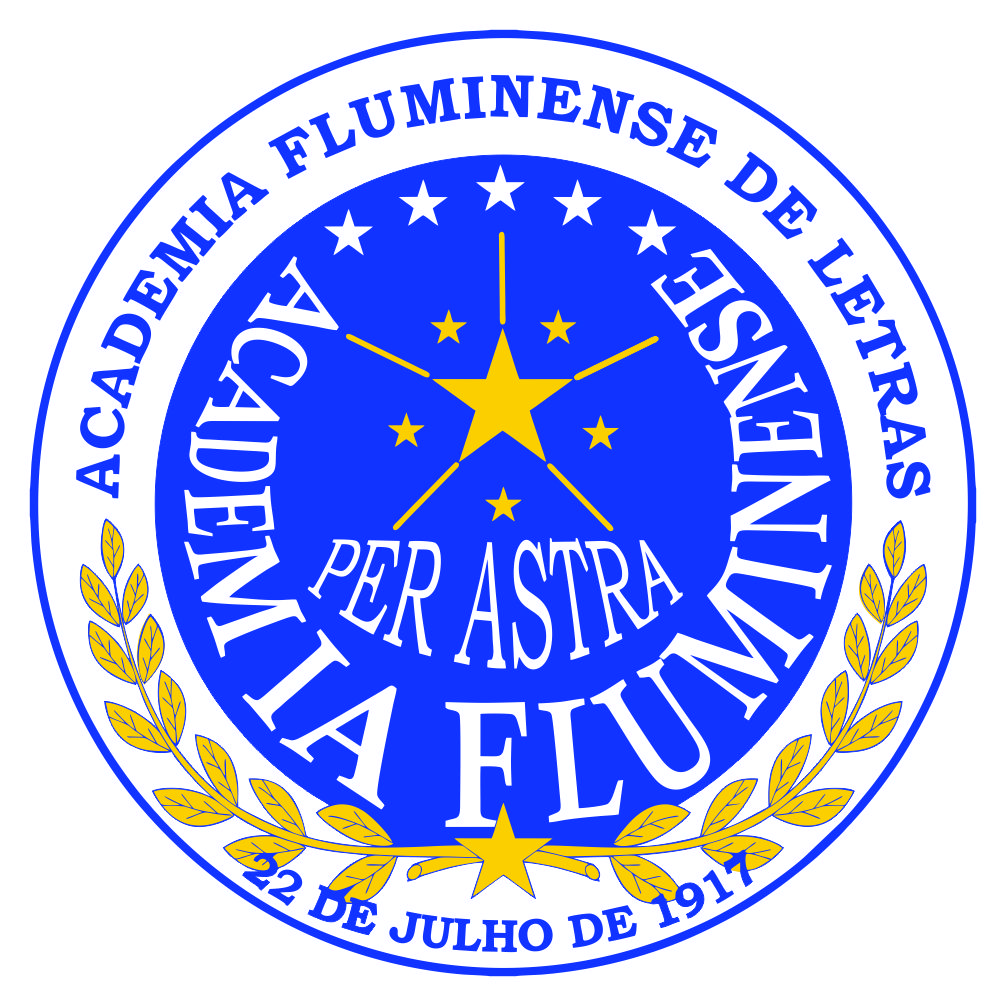 CONCURSO NACIONAL E INTERNACIONAL DE TROVAS